UMOWA (projekt umowy)    nr ……../………../………./…….. W dniu ………………………. r. w Warszawie pomiędzy:  Skarbem Państwa- Szefem Centralnego Biura Antykorupcyjnego, działającym przy pomocy Centralnego Biura Antykorupcyjnego, Al. Ujazdowskie 9, 00-583 Warszawa, NIP: 701-002-53-24, REGON: 140610454, reprezentowanym przez Pana Ernesta Bejdę – Szefa Centralnego Biura Antykorupcyjnego, zwanym dalej „Zamawiającym”,  a  …………………………. z siedzibą w ………… (……) przy ul. ……………., zarejestrowanym ………………… pod numerem …………………., NIP …………………., reprezentowanym przez:…………………..zwanym dalej „Wykonawcą”, ………………………………….. zwanymi dalej łącznie „Stronami”. zgodnie  z   wynikiem  postępowania  o  udzielenie  zamówienia  publicznego przeprowadzonego w trybie przetargu nieograniczonego (nr rejestru PZP - ……………….., nr planu PZP - ……………….) na podstawie ustawy z dnia 29 stycznia 2004 r.  Prawo zamówień publicznych (t.j. Dz. U. z 2017 r. poz. 1579 z późn. zm..) wybrany został Wykonawca i została z nim podpisana umowa o następującej treści: 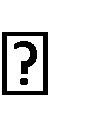 § 1 Przedmiot Umowy Opis Przedmiotu umowy oraz oferta Wykonawcy z dnia …………, zwana dalej „ofertą” zawierająca szczegółowy opis sprzętu, stanowią Załącznik nr 1 do umowy. Na podstawie umowy Wykonawca zobowiązuje się przenieść na Zamawiającego własność sprzętu i wydać mu go na zasadach określonych w § 4 umowy, a Zamawiający zobowiązuje się odebrać sprzęt i zapłacić Wykonawcy wynagrodzenie określone w § 5 ust. 1 umowy. Na Przedmiot umowy określony w ust. 1 składają się następujące czynności: sprzedaż i dostawa sprzętu zgodnego z Załącznikiem nr 1 do umowy; przekazanie instrukcji obsługi w języku polskim do dostarczonego sprzętu; zapewnienie udzielenia nieograniczonej w czasie licencji niewyłącznej na oprogramowanie standardowe oraz przekazanie Zamawiającemu przez Wykonawcę dokumentów licencyjnych;udzielenie gwarancji i zapewnienie serwisu gwarancyjnego na zasadach określonych 
w Załączniku nr 3 do umowy. Specyfikację ilościowo-cenową zawiera Załącznik nr 4 do umowy. § 2 Organizacja projektu W celu bezpośredniego nadzoru nad realizacją Przedmiotu umowy, Zamawiający wyznacza nw. przedstawiciela(-i): ………………………………………. tel. ……………,  e-mail ………… ………………………………………. tel. ……………,  e-mail …………  W celu bezpośredniego nadzoru nad realizacją Przedmiotu umowy, Wykonawca wyznacza nw. przedstawiciela(-i): ………………………………………. tel. ……………,  e-mail ………… ………………………………………. tel. ……………,  e-mail …………  Przedstawiciele Stron, o których mowa w ust. 1 i 2, odpowiadają za nadzór nad wykonaniem Przedmiotu umowy zgodnie z postanowieniami niniejszej umowy. Obie Strony mogą zmienić swoich przedstawicieli, o których mowa w ust. 1 i 2, informując drugą Stronę z co najmniej 3-dniowym (dni robocze) wyprzedzeniem. Zmiana taka nie wymaga aneksu do umowy. Za dni robocze uważa się dni od poniedziałku do piątku, godz. 8.15 – 16.15, za wyjątkiem dni ustawowo wolnych od pracy. § 3 Wykonanie umowy Wykonawca zobowiązuje się wykonać umowę przy zachowaniu najwyższej staranności uwzględniając zawodowy charakter prowadzonej działalności, zgodnie z zasadami wiedzy 
i stosowanymi normami technicznymi. Strony zgodnie oświadczają, iż wydanie sprzętu nastąpi w dniu dostarczenia przez Wykonawcę sprzętu w miejsca i na zasadach wskazanych w Załączniku nr 2 do umowy. Wykonawca oświadcza, że dostarczony sprzęt jest fabrycznie nowy, wolny od wad, pakowany w oryginalne bezzwrotne opakowania producenta, nie starszy niż sześć miesięcy od daty dostawy, oraz że sprzęt posiada oznakowanie (certyfikat) CE oraz, że nie jest obciążony prawami osób trzecich. Wykonawca jest zobowiązany do spełnienia wymogów w zakresie zapewnienia efektywności energetycznej dostarczanych urządzeń, wynikających 
z Rozporządzenia Parlamentu Europejskiego i Rady (WE) 106/2008 z dnia 15.01.2008 r. 
w sprawie wspólnotowego programu znakowania efektywności energetycznej urządzeń biurowych. Wykonawca zapewni pełną dokumentację standardowo dostarczaną przez producentów sprzętu. Dokumentacja ta dostarczona będzie w języku polskim. § 4 Termin i warunki dostawy Sprzętu Przedmiot umowy podlegać będzie odbiorowi. Szczegółowe zasady odbioru Przedmiotu umowy zawiera Załącznik nr 2 do umowy. Wykonawca zobowiązuje się do dostarczenia sprzętu w terminie do ………….  roku, przy czym za termin dostarczenia sprzętu przyjmuje się datę podpisania bez zastrzeżeń przez przedstawicieli Wykonawcy i Zamawiającego Protokołu Odbioru Przedmiotu umowy, którego wzór zawiera Załącznik nr 7 do umowy.  Zamawiający dopuszcza dostawy częściowe sprzętu. Wszystkie czynności związane z odbiorami muszą zakończyć się w terminie wskazanym 
w ust. 2. Wykonawca ponosi pełną odpowiedzialność za ewentualne uszkodzenia sprzętu do czasu jego odbioru przez Zamawiającego na zasadach określonych w załączniku nr 2 do umowy. W razie pozostawania przez Wykonawcę w opóźnieniu z dostarczeniem Sprzętu powyżej 
29 grudnia 2018 roku Zamawiający ma prawo odstąpić od niezrealizowanej części umowy, bez wyznaczenia Wykonawcy dodatkowego terminu.Wykonawca zobowiązany jest do dostarczenia Przedmiotu umowy własnym transportem, na własną odpowiedzialność do siedziby Zamawiającego w Warszawie.  Wykonawca zobowiązany jest do wniesienia dostarczonego sprzętu do wskazanego przez Zamawiającego pomieszczenia lub miejsca.  Wykonawca wraz ze sprzętem dostarczy szczegółową specyfikację techniczną do każdego modelu dostarczonego sprzętu. § 5 Płatności Wynagrodzenie za wykonanie Przedmiotu umowy określonego w § 1 (wartość Przedmiotu umowy), Strony ustalają na kwotę netto ………….. zł (słownie: ……………………..), co wraz z podatkiem VAT w wysokości ………..% stanowi łącznie …………zł brutto (słownie: ……………… ). Wynagrodzenie brutto obejmuje wszelkie koszty związane z realizacją umowy z uwzględnieniem podatku od towarów i usług VAT, innych opłat i podatków, opłat celnych, kosztów dokumentacji, kosztów opakowania, kosztów ewentualnych napraw i udzielenia licencji, skalkulowanych z uwzględnieniem kosztów dostawy (transportu) do siedziby Zamawiającego. Zamawiający zapłaci wynagrodzenie za wykonanie Przedmiotu umowy na podstawie prawidłowo wystawionej przez Wykonawcę faktury VAT. Wykonawca wystawi fakturę VAT, wskazując jako płatnika: Centralne Biuro Antykorupcyjne Al. Ujazdowskie 9, 00-583 WarszawaNIP: 701-002-53-24, REGON: 140610454 Podstawę do wystawienia faktury VAT stanowi podpisany bez zastrzeżeń przez przedstawicieli Stron Protokół Odbioru Przedmiotu umowy, którego wzór stanowi Załącznik nr 7. Płatność za realizację Przedmiotu umowy dokonana będzie przelewem bankowym na rachunek Wykonawcy, wskazany na prawidłowo wystawionej fakturze, w terminie 21 dni od daty dostarczenia faktury VAT do siedziby Centralnego Biura Antykorupcyjnego, Al. Ujazdowskie 9, 00-583 Warszawa. Za termin zapłaty przyjmuje się datę obciążenia przez bank rachunku Zamawiającego. Zamawiający upoważnia Wykonawcę do wystawienia faktury VAT bez podpisu Zamawiającego.  Wszelkie rozliczenia finansowe między Zamawiającym, a Wykonawcą będą prowadzone wyłącznie w złotych polskich. Jeżeli na etapie składania ofert złożono ofertę, której wybór będzie prowadził do powstania 
u Zamawiającego obowiązku podatkowego zgodnie z przepisami ustawy o podatku od towarów i usług, Wykonawca składając ofertę informuje Zamawiającego, o tym, że wybór oferty będzie prowadzić do powstania u Zamawiającego obowiązku podatkowego, wskazując nazwę (rodzaj) towaru lub usługi, których dostawa lub świadczenie będzie prowadzić do jego powstania oraz wskazując ich wartość bez kwoty podatku. W tym przypadku Zamawiający dokona płatności na rzecz Wykonawcy wynagrodzenia netto, a kwotę podatek Vat zapłaci na rzecz właściwego urzędu skarbowego. § 6 Gwarancja i serwis Wymagania gwarancyjne i serwisowe zawiera Załącznik nr 3 do umowy. Wykonawca zapewnia na dostarczony sprzęt …… (minimum 36 miesięcy) gwarancji, 
z zastrzeżeniem że gwarancja na baterie wynosi ……… (minimum 12 miesięcy) oraz udziela………..(minimum 24miesięcy) rękojmi za wady sprzętu.  Okres obowiązywania gwarancji oraz rękojmi na Sprzęt liczony jest od daty podpisania bez zastrzeżeń przez przedstawicieli Stron Protokołu Odbioru Przedmiotu umowy, którego wzór zawiera Załącznik nr 7 do umowy.   § 7Kary Wykonawca odpowiada za szkodę, wyrządzoną Zamawiającemu, w tym również za szkodę wyrządzoną przez osoby, którymi Wykonawca posłużył się przy wykonywaniu umowy. Zamawiający naliczy Wykonawcy następujące kary umowne: 10 % wartości brutto niezrealizowanej części Przedmiotu umowy w przypadku, o którym mowa w § 4 ust. 5 umowy, tj. odstąpienia od umowy przez Zamawiającego; 0,2 % wartości brutto niezrealizowanej części przedmiotu umowy za każdy rozpoczęty dzień opóźnienia w stosunku do terminu określonego w § 4 ust. 2 umowy; 0,2 % wartości początkowej brutto naprawianego Sprzętu - z tytułu przekroczenia wymaganego czasu naprawy gwarancyjnej, o której mowa w Załączniku nr 3 pkt 5, za każdy rozpoczęty dzień roboczy opóźnienia w naprawie,  0,15 % wartości początkowej brutto naprawianego Sprzętu - z tytułu przekroczenia czasu trwania procedur zastępczych, o których mowa w Załączniku nr 3 pkt 7, za każdy dzień opóźnienia, 0,15 % wartości początkowej brutto Sprzętu podlegającego wymianie – z tytułu przekroczenia czasu przewidzianego na wymianę, o którym mowa w Załączniku nr 3 pkt 8, za każdy dzień roboczy opóźnienia. Zapłata kar umownych, o których mowa w ust. 2 pkt. b) – e), nie zwalnia Wykonawcy 
z obowiązku wykonania Przedmiotu umowy. Kary umowne, o których mowa w ust. 2, Wykonawca zapłaci na rzecz Zamawiającego po otrzymaniu właściwej noty obciążeniowej. Zamawiający zastrzega sobie prawo a Wykonawca wyraża zgodę do dokonywania potrącenia kar umownych z wynagrodzenia przysługującego Wykonawcy i z zabezpieczenia należytego wykonania umowy. Niezależnie od kar umownych określonych w ust. 2, Stronom przysługuje prawo dochodzenia odszkodowania na zasadach ogólnych prawa cywilnego, jeżeli poniesiona szkoda przekroczy wysokość zastrzeżonych kar umownych. § 8 Zabezpieczenie należytego wykonania umowy Przed zawarciem umowy Wykonawca wniósł zabezpieczenie należytego wykonania umowy 
w wysokości 10% wartości brutto umowy, tj. w wysokości …………….. zł. (słownie: ………………) w  formie …………………………….., obejmujące okres realizacji  umowy oraz okres udzielonej rękojmi. 70% kwoty zabezpieczenia zostanie zwrócone w terminie 30 dni od dnia wykonania przedmiotu umowy i podpisania bez zastrzeżeń przez przedstawicieli Stron Protokołu Odbioru Przedmiotu umowy. Kwota pozostawiona na zabezpieczenie roszczeń z tytułu rękojmi, tj. 30% wysokości zabezpieczenia, zostanie zwrócona nie później niż w 15 dni po upływie okresu rękojmi za wady dostarczonego Sprzętu. W przypadku wniesienia zabezpieczenia w pieniądzu zwrot każdej części zabezpieczenia należytego wykonania umowy (wraz z odsetkami wynikającymi z umowy rachunku bankowego Zamawiającego, na którym było ono przechowywane, pomniejszone o koszt prowadzenia rachunku oraz prowizji bankowej za przelew pieniędzy na rachunek Wykonawcy), zostanie dokonany przelewem na konto określone przez Wykonawcę. § 9 Zmiany Umowy Strony przewidują możliwość dokonywania zmian w treści umowy w stosunku do treści oferty Wykonawcy w sytuacji, gdy: wystąpi konieczność dostarczenia innego sprzętu (bez zmiany ceny), niż dostępny 
w momencie składania przez Wykonawcę oferty, spowodowanej zakończeniem produkcji sprzętu lub wycofaniem go z produkcji lub obrotu na terytorium Rzeczypospolitej Polskiej, posiadającego parametry nie gorsze od zaproponowanych przez Wykonawcę w ofercie,   nastąpiła zmiana przepisów prawa powszechnie obowiązującego, która ma wpływ na termin, sposób lub zakres realizacji przedmiotu umowy,  powstała możliwość zastosowania nowszych i korzystniejszych dla Zamawiającego rozwiązań technologicznych lub technicznych, niż te istniejące w chwili zawarcia umowy, nie powodujących zmiany Przedmiotu umowy, po zawarciu umowy doszło do wydłużenia okresu gwarancyjnego przez producenta, niezbędna jest zmiana sposobu wykonania zobowiązania, w tym terminu realizacji umowy, o ile zmiana taka jest korzystna dla Zamawiającego oraz konieczna w celu prawidłowego wykonania umowy, nastąpiła zmiana stawki podatku VAT w toku realizacji umowy mająca wpływa na kwotę wynagrodzenia należnego Wykonawcy, wówczas kwota wynagrodzenia netto zostanie zmieniona o kwotę podatku VAT w stawce obowiązującej na dzień wystawienia faktury. Zmiany, o których mowa w ust. 1, wymagają zgody obu Stron i muszą być dokonywane 
w formie pisemnej w postaci aneksu, pod rygorem nieważności. § 10 Inne postanowienia Przy prowadzeniu korespondencji w sprawach związanych z realizacją umowy obowiązywać będzie forma pisemna. W razie pilnej potrzeby zawiadomienia mogą być przesyłane faksem lub pocztą elektroniczną  
z pisemnym potwierdzeniem ich otrzymania. Ustala się następujące adresy, numery faksów, e-mail i telefonów: Adres Wykonawcy dla potrzeb korespondencji i składania zawiadomień: (………) …………, ul. ……………………...…,  tel. ……….. , faks ……………. e-mail:……………………. Adres Zamawiającego dla potrzeb składania zawiadomień: Biuro Teleinformatyki CBA 00-583 Warszawa,  Al. Ujazdowskie 9, tel. …………….….…….. , faks ……………...………., e-mail:……………………. § 11 Postanowienia końcowe Wykonawca nie może dokonać cesji na osoby trzecie wierzytelności wynikających z umowy 
z wyjątkiem banku kredytującego Wykonawcę w zakresie umowy. W sprawach nieuregulowanych umową stosuje się przepisy Kodeksu cywilnego oraz ustawy Prawo zamówień publicznych. Sądem właściwym do rozstrzygania sporów jest sąd powszechny właściwy dla siedziby Zamawiającego. Strony zobowiązują się wzajemnie do zachowania w poufności wszelkich informacji, jakie uzyskały w związku z zawarciem, wykonywaniem (wykonaniem) lub rozwiązaniem niniejszej umowy, co do których mogą powziąć podejrzenie, iż są poufnymi informacjami lub, że jako takie są traktowane przez drugą Stronę.  W przypadku jakichkolwiek wątpliwości co do charakteru danej informacji, przed jej ujawnieniem lub uczynieniem dostępną, Strona zwróci się do drugiej Strony o wskazanie, czy informację tę ma traktować jako poufną.  Każda ze Stron obowiązana jest do dołożenia należytej staranności, w celu przestrzegania postanowień niniejszego paragrafu, bez względu na podstawę prawną związku tych osób ze Stroną.  Administratorem danych osobowych podanych w umowie oraz uzyskanych w wyniku realizacji umowy jest Szef Centralnego Biura Antykorupcyjnego z siedzibą w Warszawie przy 
Al. Ujazdowskich 9. Powyższe dane osobowe zbierane są przez Zamawiającego wyłącznie 
w celu ich przetwarzania na potrzeby realizacji przedmiotowej umowy. Wykonawca zapewnia w okresie obowiązywania umowy ochronę danych osobowych  a także zgodność z przepisami prawa w zakresie ochrony danych osobowych.Umowę sporządzono w 4 (czterech) jednobrzmiących egzemplarzach, z których 3 (trzy) egzemplarze otrzymuje Zamawiający i 1 (jeden) egzemplarz otrzymuje Wykonawca. Załączniki stanowiące integralną część Umowy: Załącznik nr 1 – Opis Przedmiotu umowy/oferta Wykonawcy; Załącznik nr 2 - Zasady odbioru Przedmiotu umowy; Załącznik nr 3 - Wymagania gwarancyjne i serwisowe; Załącznik nr 4 - Specyfikacja ilościowo-cenowa; Załącznik nr 5 - Protokół odbioru ilościowego; Załącznik nr 6 - Protokół odbioru jakościowego; Załącznik nr 7 – Protokół Odbioru Przedmiotu umowy;Załącznik nr 8 - Wzór formularza zgłoszenia serwisowego.Załącznik nr 9 – Oświadczenie Wykonawcy. W przypadku zaistnienia jakichkolwiek rozbieżności pomiędzy postanowieniami zawartymi  
w załącznikach, a warunkami ustalonymi w umowie, wiążące są postanowienia umowy.  ZAMAWIAJĄCY 	 	 	 	 	 	 	WYKONAWCA Załącznik nr 1 do umowy nr ………….. Opis przedmiotu umowy Opis przedmiotu umowy, zgodny z Opisem przedmiotu zamówienia, stanowiącym załącznik nr 1 do SIWZ. Załącznik nr 2 do umowy nr ………….. Zasady odbioru Przedmiotu umowy I. Odbiór jakościowy Odbiór jakościowy przeprowadzony zostanie przez Komisję powołaną do odbioru Przedmiotu umowy ze strony Zamawiającego, w obecności przedstawicieli Wykonawcy. O przygotowaniu Przedmiotu umowy do odbioru jakościowego Wykonawca powiadomi Zamawiającego faksem na numer …… z co najmniej 1-dniowym (dzień roboczy) wyprzedzeniem, podając:  numer umowy,  planowaną datę dostarczenia produktu do odbioru jakościowego, numery seryjne Sprzętu dostarczonego w ramach Umowy. Odbiór jakościowy przeprowadzony zostanie w siedzibie CBA w Warszawie (lokalizacja zostanie ustalona w trybie roboczym), w ciągu 1 dnia (dzień roboczy) od daty dostarczenia Sprzętu. Celem czynności kontrolnych prowadzonych w ramach odbioru jakościowego będzie sprawdzenie poprawności działania i jakości dostarczonego sprzętu 
z parametrami/funkcjonalnością zawartymi w umowie. Odbiorowi jakościowemu podlegać będą: 2 szt. komputerów wraz z oprogramowaniem (określonych w zadaniu nr 1), 2 szt. komputerów wraz z oprogramowaniem (określonych w zadaniu nr 2), 2 szt. komputerów wraz z oprogramowaniem (określonych w zadaniu nr 3), których numery seryjne zostaną wybrane losowo przez Zamawiającego.  Zamawiający wymaga demonstracji pracy sprzętu.   Jeżeli w czasie odbioru jakościowego jakikolwiek sprzęt wybrany do odbioru jakościowego nie będzie działał poprawnie lub nie będzie spełniał wymogów SIWZ, sprawdzeniu zostanie poddana cała partia przeznaczona do odbioru przedmiotu umowy i Zamawiający dokona odbioru tylko sprawnych urządzeń i spełniających specyfikację przedmiotu umowy. Pozytywny wynik odbioru jakościowego zostanie potwierdzony podpisaniem bez zastrzeżeń Protokołu odbioru jakościowego, którego wzór określa Załącznik nr 6. Protokół, o którym mowa w pkt 8, zostanie sporządzony w 2 egz., z których jeden otrzyma Wykonawca, a jeden Zamawiający.  II. Odbiór ilościowy: Pozytywny wynik odbioru jakościowego warunkuje przystąpienie Stron do odbioru ilościowego Przedmiotu umowy.  O przygotowaniu Przedmiotu umowy do odbiorów ilościowych, Wykonawca powiadomi Zamawiającego przesyłając pisemną informację faksem na numer …………………, z co najmniej 1- dniowym (dzień roboczy) wyprzedzeniem, podając:  numer Umowy,  planowaną datę dostarczenia sprzętu do odbioru ilościowego, wykaz numerów seryjnych dostarczanego w ramach Przedmiotu umowy Sprzętu. Celem czynności kontrolnych prowadzonych w ramach odbioru ilościowego jest sprawdzenie kompletności dostarczonego Przedmiotu umowy oraz dokumentacji i potwierdzenie zgodności  z ilością określoną w umowie. Dostarczony Przedmiot umowy zostanie odebrany ilościowo przez Zamawiającego.  Sprzęt zostanie dostarczony przez Wykonawcę w standardowych, bezzwrotnych oryginalnych opakowaniach producenta. Oprogramowanie oraz sterowniki do sprzętu Wykonawca dostarczy w aktualnych, stabilnych wersjach na płytach CD/DVD.  Jeżeli w czasie odbioru sprzętu wystąpią rozbieżności w zakresie ilości lub kompletności dostarczonego sprzętu, Wykonawca niezwłocznie usunie stwierdzone rozbieżności. Odbiór ilościowy zostanie potwierdzony podpisaniem przez przedstawicieli Zamawiającego oraz Wykonawcy Protokołu odbioru ilościowego, według wzoru określonego w Załączniku nr 5 do Umowy. Z chwilą podpisania przez Strony Protokołu odbioru ilościowego bez uwag lub zastrzeżeń, na Zamawiającego przechodzi prawo własności sprzętu oraz wszelkie korzyści i ciężary związane ze Sprzętem oraz niebezpieczeństwo przypadkowej utraty lub uszkodzenia Sprzętu. Protokół, o którym mowa w pkt 8, zostanie sporządzony w 3 egz., z których jeden otrzyma Wykonawca, a dwa Zamawiający. III. Odbiór Przedmiotu umowy  Na podstawie podpisanego bez zastrzeżeń Protokołu odbioru ilościowego oraz Protokołu odbioru jakościowego zostanie podpisany przez upoważnionego Przedstawiciela Zamawiającego oraz Przedstawiciela Wykonawcy Protokół Odbioru Przedmiotu umowy, którego wzór stanowi Załącznik nr 7 do umowy.  Wszystkie czynności związane z odbiorami muszą zakończyć się w terminie wykonania umowy, o którym mowa w § 4 ust. 2 umowy. W ramach procedury odbioru związanej z wykonaniem umowy o udzielenie zamówienia publicznego, zamawiający zastrzega sobie prawo weryfikacji czy oprogramowanie 
i powiązane z nim elementy, takie jak certyfikaty/etykiety producenta oprogramowania dołączone do oprogramowania są oryginalne i licencjonowane zgodnie z prawem. 
W powyższym celu zamawiający może zwrócić się do przedstawicieli producenta danego oprogramowania z prośbą o weryfikację czy oferowane oprogramowanie i materiały do niego dołączone są oryginalne. W przypadku identyfikacji nielicencjonowanego lub podrobionego oprogramowania lub jego elementów, w tym podrobionych lub przerobionych certyfikatów/etykiet producenta, Zamawiający odstąpi od odbioru dostarczonego Sprzętu. Ponadto, powyższe informacje zostaną przekazane właściwym organom w celu wszczęcia stosownych postępowań. Wykonawca na potwierdzenie, że dostarczone w ramach umowy oprogramowanie, certyfikaty, etykiety oraz inne jego elementy są zgodne z obowiązującymi przepisami prawa i ich wykorzystanie przez Zamawiającego nie naruszy żadnych praw składa oświadczenie o treści zgodnej z Załącznikiem nr 9 do umowy.Załącznik nr 3 do umowy nr ………………….. Wymagania gwarancyjne i serwisowe Okres gwarancji na Sprzęt  wynosi ….. (minimum 36 miesięcy), z zastrzeżeniem, że gwarancja na baterie wynosi ……… (minimum 12 miesięcy) przy czym bieg okresu gwarancji rozpocznie się z chwilą podpisania przez przedstawicieli obu Stron bez zastrzeżen Protokołu Odbioru Przedmiotu umowy. Zgłoszenia o awariach kierowane będą do Wykonawcy przez przedstawiciela Zamawiającego ustalonego w trybie roboczym. Zgłoszenia o awariach będą przyjmowane faksem lub e-mail w dni robocze. Zgłoszenia otrzymane po godzinie 16.15 będą traktowane, jako zgłoszenia otrzymane o 8.15 rano dnia następnego.  Wykonawca na własny koszt odbierze uszkodzony Sprzęt od użytkownika do naprawy 
w terminie nieprzekraczającym 2 dni roboczych od daty zgłoszenia, z zastrzeżeniem pkt 13. 
Po naprawie, w ramach umowy, na własny koszt dostarczy Sprzęt wolny od wad do siedziby Zamawiającego.  W przypadku konieczności dokonania naprawy Sprzętu poza siedzibą Zamawiającego Wykonawca pozostawi nośniki danych w siedzibie Zamawiającego. Wykonanie napraw i usunięcie awarii (zakończenie naprawy) Sprzętu musi nastąpić w ciągu 10 dni roboczych od momentu zgłoszenia awarii do momentu zwrotu Sprzętu do siedziby Zamawiającego. W przypadku nie wykonania naprawy w terminie podanym wyżej, na okres przedłużającej się naprawy bądź usuwania awarii, Wykonawca dostarczy do użytkownika sprzęt wolny od wad, równoważny funkcjonalnie, o parametrach technicznych nie gorszych od sprzętu podlegającego wymianie. Dostawa przedmiotowego sprzętu nastąpi nie później niż 
w pierwszym dniu roboczym liczonym od ostatniego dnia wyznaczonego na dokonanie naprawy gwarancyjnej i będzie traktowana jako procedura zastępcza.  Procedury zastępcze nie mogą trwać dłużej niż 30 dni od chwili zgłoszenia awarii.   Trzykrotne bezskuteczne naprawy tego samego elementu sprzętu zaistniałe w okresie gwarancji, obligują Wykonawcę do wymiany tego sprzętu na nowy, wolny od wad, równoważny funkcjonalnie, w terminie 14 dni roboczych od daty ostatniego zgłoszenia. Okres gwarancji określony w pkt 1 dla wymienionego sprzętu rozpocznie się z chwilą jego dostarczenia. Fakt awarii, naprawy i ewentualnie wymiany sprzętu na nowy będzie każdorazowo odnotowany w karcie gwarancyjnej danego sprzętu. Stosowanie praw wynikających z udzielonej gwarancji nie wyłącza stosowania uprawnień Zamawiającego wynikających z rękojmi za wady. Do każdego sprzętu dostarczona będzie instrukcja użytkownika w języku polskim. Naprawy podzespołów stanowiących nośniki danych odbywać się będą wyłącznie na terenie siedziby Zamawiającego i pod jego kontrolą. W przypadku, gdy naprawa nośników danych będzie niemożliwa, Wykonawca zobowiązuje się wymienić wadliwy Przedmiot umowy na nowy. Usunięcia awarii, wad i usterek sprzętu powinno nastąpić w miejscu ich użytkowania. 
W przypadku braku możliwości przeprowadzenia naprawy urządzeń z przyczyn technicznych w lokalizacji Zamawiającego, Zamawiający może wyrazić zgodę na naprawę w punkcie serwisowym Wykonawcy, po wcześniejszym wymontowaniu i pozostawieniu u Zamawiającego pamięci urządzenia lub dysków twardych. Uszkodzone nośniki danych (wraz z elektroniką) stanowią własność Zamawiającego i nie podlegają zwrotowi Wykonawcy w ramach wymiany. Wykonawca zobowiązuje się, że jeśli naprawa sprzętu potrwa dłużej niż 1 dzień roboczy, okres gwarancji przedłuża się o czas konieczny na dokonanie naprawy. Dostarczone licencje będą wolne od roszczeń osób trzecich z tytułu naruszenia praw autorskich oraz innych praw pokrewnych, a w szczególności patentów, zarejestrowanych znaków i wzorów w związku z użytkowaniem sprzętu oraz bez możliwości ich wypowiedzenia. Zamawiający ma prawo samodzielnej zmiany konfiguracji bez utraty gwarancji (samodzielne otwarcie obudowy i wymiana podzespołów). Załącznik nr 4do umowy nr ………………. Specyfikacja ilościowo - cenowa Załącznik nr 5 do umowy nr ………………………. Protokół odbioru ilościowego Miejsce dokonania odbioru: .......................................................................................................  Data dokonania odbioru: .......................................................................................................  Ze strony Wykonawcy: .......................................................................................................  (nazwa i adres) .......................................................................................................  (osoba upoważniona do udziału w odbiorze) Ze strony Zamawiającego: ....................................................................................................... (nazwa i adres) ....................................................................................................... (osoba upoważniona do udziału w odbiorze)Przedmiotem odbioru ilościowego przeprowadzonego w ramach przedmiotowej umowy jest: Przedstawiciel Zamawiającego przeprowadził czynności kontrolne i potwierdza/nie potwierdza* dostarczenie produktu, zgodnie z zapisami Umowy. Uwagi:............................................................................................................................................. ...........................................................................................................................................  Podpisy:   (w imieniu Zamawiającego)                                                           (Przedstawiciel Wykonawcy) *niewłaściwe skreślić   Załącznik nr 6 do umowy nr ………… Protokół odbioru jakościowego Miejsce dokonania odbioru: ……………………………………………………………………………… Data dokonania odbioru: ……………………………………………………………………………… Ze strony Wykonawcy: ………………………………………………………………………………  (nazwa i adres) ……………………………………………………………………………… (osoba upoważniona do udziału w odbiorze) Ze strony Zamawiającego: ……………………………………………………………………………… (nazwa i adres)  ……………………………………………………………………………… (osoba upoważniona do udziału w odbiorze) W ramach odbioru jakościowego, przeprowadzonego w ramach umowy nr z dnia……………r. na __________________, upoważnieni przedstawiciele Zamawiającego przeprowadzili czynności kontrolne na podstawie zatwierdzonej przez Strony umowy procedury i potwierdzają zgodność jakości dostarczonego produktu z parametrami/funkcjonalnością zawartymi w opisie Przedmiotu umowy. Wynik odbioru jakościowego: Pozytywny* Negatywny* Uwagi:..................................................................................................................................................................................................................................................................................................... ........................................................................................................................................................ ............................................................ Podpisy osób upoważnionych do odbioru przedmiotu zamówienia:  ............................................................. 	1…………………………………… 	 ............................................................ 	2………………………………… 	 3..............................................................       3....................................................... (Przedstawiciele Wykonawcy) 	 	 	 	 	(Przedstawiciele Zamawiającego)                                                     *niewłaściwe skreślić     Załącznik nr 7 PROTOKÓŁ ODBIORU PRZEDMIOTU UMOWY - wzór 
do umowy nr ............................. z dnia.............r. na......................................................... Miejsce dokonania odbioru:  ....................................................................................................... Data dokonania odbioru:  ....................................................................................................... Ze strony Wykonawcy:  .......................................................................................................  (nazwa i adres) .......................................................................................................  (osoba upoważniona do udziału w odbiorze) Ze strony Zamawiającego: ....................................................................................................... (nazwa i adres) Upoważniony Przedstawiciel: 1............................................................. ........................................................... .............................................................  	 na podstawie przeprowadzonych czynności kontrolnych oraz Protokołów odbioru jakościowego / odbiorów ilościowych dostarczonych przez jednostki Zamawiającego, potwierdzają: kompletność dostarczonego przedmiotu Umowy;* zgodność jakości dostarczonego przedmiotu Umowy;* z parametrami/funkcjonalnością z opisem przedmiotu Umowy;* wykonanie zamówienia zgodne z warunkami zawartymi w Umowie. Uwagi………………………………………………………………………………………………………………………………………… ………………………………………………………………… Podpisy osób upoważnionych do odbioru:  *niewłaściwe skreślićZałącznik nr 8 WZÓR ZGŁOSZENIA SERWISOWEGO Załącznik nr 9 do umowy nr ………………………….. OŚWIADCZENIE WYKONAWCY Będąc świadomym konsekwencji wynikających, w szczególności z poniższych przepisów prawa:  art. 278 § 2 i art. 293 w związku z art. 291 i 292 ustawy z dnia 6 czerwca 1997 r. Kodeks karny (t.j. Dz. U. z 2018  poz. 1600),  art. 116 i art. 117 ustawy z dnia 4 lutego 1994 r o prawie autorskim i prawach pokrewnych (t.j. Dz. U. z 2018 poz. 1191 z późn. zm.),  art. 305 ustawy z dnia 30 czerwca 2000 r. - Prawo własności przemysłowej (t.j. Dz. U. 
z 2017 r.  poz. 776)  oświadczam, że uzyskanie, zwielokrotnianie i rozpowszechnianie oprogramowania będącego przedmiotem niniejszej umowy dokonywane w celu wykonania przedmiotowego zamówienia publicznego, nie naruszyło i nie będzie naruszać praw własności intelektualnej żadnej osoby trzeciej 
i jest zgodne z ustawą z dnia 4 lutego 1994 r. o prawie autorskim i prawach pokrewnych, ustawie 
z dnia 30 czerwca 2000 r. - Prawo własności przemysłowej oraz innymi obowiązującymi przepisami polskiego prawa. Oświadczam również, że certyfikaty i etykiety producenta oprogramowania dołączone do oprogramowania i inne elementy oprogramowania, są oryginalne. Podpisy:  1…………………………… 2.…………………………… 3.……………………………      (Przedstawiciel Wykonawcy) L.p. Opis / Nazwa Ilość Cena jedn. netto zł VAT % Cena jedn. brutto zł Wartość netto zł Wartość brutto zł 1. Razem Lp. Nazwa przedmiotu Jednostka miary Ilość Nr seryjny Wartość jednostkowa[netto]Wartość łączna[brutto]Dokumentacja techniczna/instrukcjaobsługi/świadectwojakościUwagi  	Razem:  	Razem: 1. ............................................................. 1…………………………… 2. ............................................................ 2…………………………… 3.............................................................. 3........................................... 1. ............................................................. 1………………………………………… 2. ............................................................ 2………………………………………… 3.............................................................. 3.............................................................      (Przedstawiciel Zamawiającego)    (Przedstawiciel Wykonawcy) Data zgłoszenia:  Dane zgłaszającego usterkę: Firma:................................................. ........................................................................... Adres: .............................................................................................................................  Imię i nazwisko: .......................................................................................... ………….. Tel./TEL.FAX:……………………......……………………………... e-mail: ………………………………………………………………. Dane zgłaszającego usterkę: Firma:................................................. ........................................................................... Adres: .............................................................................................................................  Imię i nazwisko: .......................................................................................... ………….. Tel./TEL.FAX:……………………......……………………………... e-mail: ………………………………………………………………. Dane urządzeń uszkodzonych: Nazwa:...................................................................................................................................... . Model: ........................................................................................................................................ Nr seryjny: ................................................................................................................................. Ilość:  ………………………………………...……………………………………………… Dane urządzeń uszkodzonych: Nazwa:...................................................................................................................................... . Model: ........................................................................................................................................ Nr seryjny: ................................................................................................................................. Ilość:  ………………………………………...……………………………………………… Opis uszkodzenia: ................................................................................................................................................. ................................................................................................................................................. Opis uszkodzenia: ................................................................................................................................................. ................................................................................................................................................. Informacje dodatkowe...............................................................................................................                                                                                 ……………………………………….                                                                                                          Podpis zgłaszającego Informacje dodatkowe...............................................................................................................                                                                                 ……………………………………….                                                                                                          Podpis zgłaszającego 